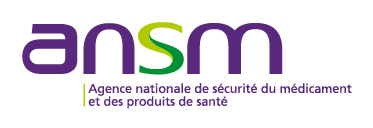 Direction Scientifique et de la Stratégie EuropéenneModèle de lettre d’intentionDate :									SignatureThématique n°:Titre de l’étude proposée :Acronyme :Mots clés : Informations généralesInformations généralesNom et prénom du coordonnateur:Adresse de correspondance(Adresse / Ville / Code Postal)Adresse électroniqueTéléphoneOrganisme d’appartenance du coordonnateur Description du projet (2 pages maximum) Adéquation avec la thématique :Contexte, hypothèses et objectifs principaux :Originalité et pertinence par rapport à l’état de l’art :Méthodologie proposée : Liste des partenaires éventuels Liste des partenaires éventuels Liste des partenaires éventuels Liste des partenaires éventuels N° deL’équipeTitre, nom et prénom du responsable d’équipe Nom de l’équipe/du laboratoire/du service hospitalierInstitution de rattachement et ville123Etc.Principaux articles de l’équipe sur les 5 dernières années justifiant sa pertinence dans le domaine concerné (PMID / DOI, Année, Revue, Titre, Auteurs)Co-financements éventuelsCo-financements éventuelsCo-financements éventuelsOrganismes ou institutions sollicitésMontant (€)Statut de la demande (acquise, en cours)